CORTO FICTION 19FESTIVAL DEL FILM BREVE ITALIANOScheda di adesioneTITOLO:_______________________________________________________________________________________________AUTORE E REGIA: ___________________________________________________CITTA': ________________________PRODUZIONE: ________________________________________________________________________________________CONTATTI e-mail: _____________________________________________________Cell: __________________________ DURATA: ________ ANNO: ____________ GENERE (Sbarrare con una crocetta): Libero O Comico O Spirituale O Se iscritto Fedic indicare Circolo di appartenenza:___________________________________________________SINOSSI Brevissima: _________________________________________________________________________________________________________________________________________________________________________________________________________________________________________________________________________________________________________________________________ ___________________________________________________________________________________________________________ ___________________________________________________________________________________________________________Il sottoscritto ......................................................................... nato a ..............................................il............................Residente in..............................................................................in qualità di...................................................................DICHIARA di essere titolare dei diritti di utilizzazione e sfruttamento delcortometraggio intitolato..................................................................................della durata di.....................................Che le musiche sono originali o provengono dalla tradizione, comunque non sono soggette a tutela SIAEAUTORIZZA alla proiezione in tutte le attività culturali senza fine di lucro dell' Ass. Culturale Immagini e Suono "Corti Corsari" e acconsente che il corto venga votato e discusso dal pubblico. Luogo _______________________________________________ Data ____________________________________FIRMA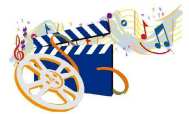 